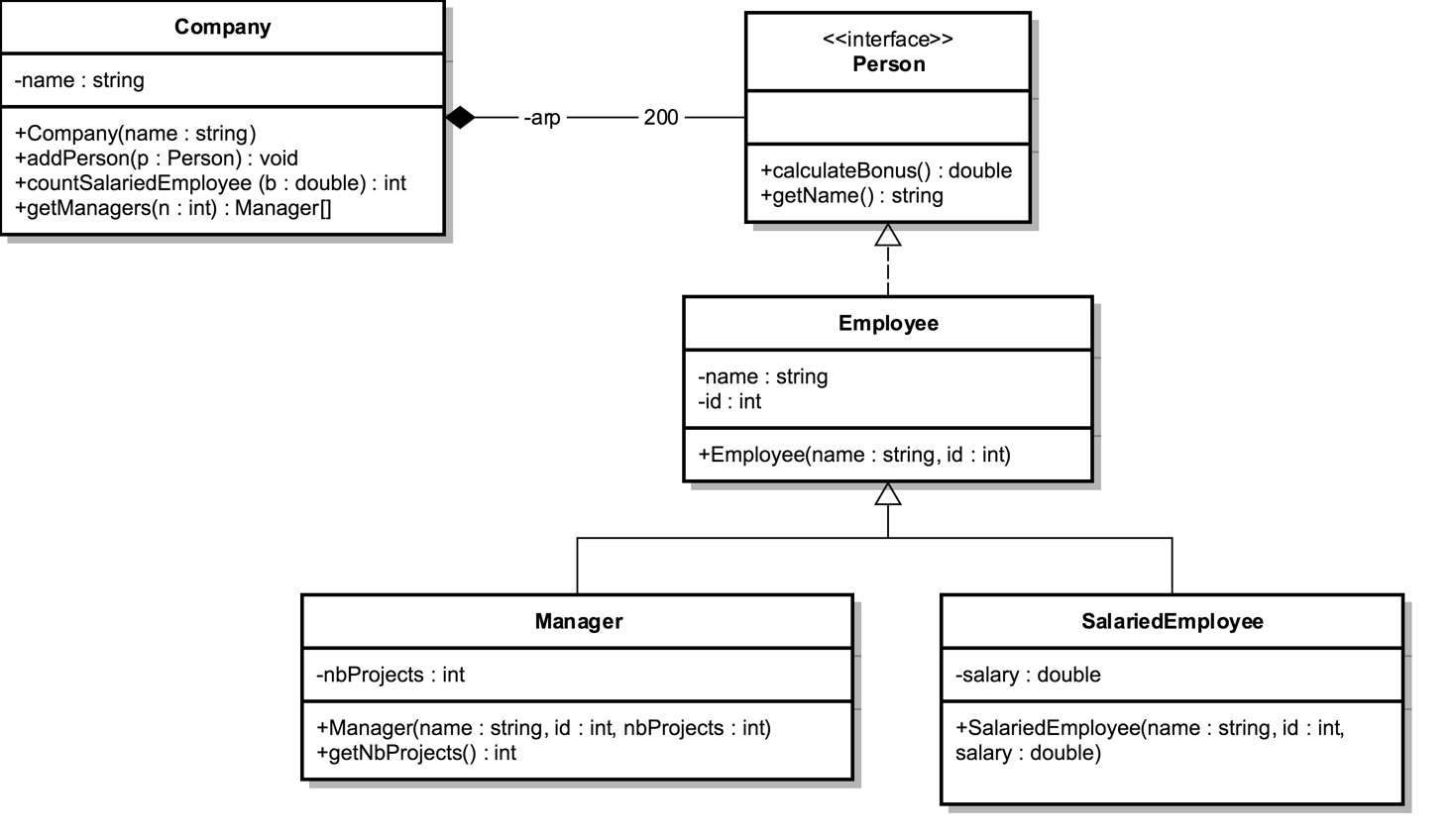 Interface Person:METHODS:calculateBonus (): calculated as:for Manager : Bonus = nbProjects * 10,000	for SalariedEmployee: Bonus = salary * 2getName (): returns the name of the Employee.Employee classMETHODS:Employee (name: String, id : int): constructor.Manager classMETHODS:Manager (name: String, id : int, nbProjects : int): constructor.getNbProjects(): getter for attribute nbProjects.SalariedEmployee classMETHODS:SalariedEmployee (name: String, id : int): constructor.Company classMETHODS:Company(name: String): constructor.addPerson(p: Person): add a person to the Company.countSalariedEmployee (b : double): count the number of SalariedEmployee in the Company with Bonus grater or equal to b.getManagers(n : int): this method will return an array containing all the Manager with number of papers greater than n.QUESTION: Translate into Java code all the classes